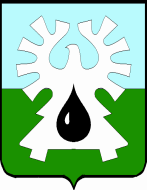 МУНИЦИПАЛЬНОЕ ОБРАЗОВАНИЕ ГОРОД УРАЙХанты-Мансийский автономный округ-ЮграАДМИНИСТРАЦИЯ ГОРОДА УРАЙПОСТАНОВЛЕНИЕО внесении изменений в приложение к постановлению администрации города Урай от 30.09.2014 №3428В соответствии со статьей 179 Бюджетного кодекса Российской Федерации, постановлением администрации города Урай от 26.04.2017 №1085 «О муниципальных программах муниципального образования городской округ город Урай»:Внести изменения в приложение к постановлению администрации города Урай от 30.09.2014 №3428 «Об утверждении муниципальной программы «Обеспечение градостроительной деятельности на территории города Урай» на 2015-2017 годы» согласно приложению.Опубликовать постановление в газете «Знамя» и разместить на официальном сайте органов местного самоуправления города Урай в информационно-телекоммуникационной сети «Интернет».Муниципальному казенному учреждению «Управление градостроительства, землепользования и природопользования города Урай» (А.А.Парфентьева) в десятидневный срок обеспечить размещение актуальной редакции муниципальной программы на официальном сайте органов местного самоуправления города Урай в информационно-телекоммуникационной сети «Интернет» и в федеральной информационной системе стратегического планирования в порядке, установленном постановлением администрации города Урай от 26.04.2017 №1085 «О муниципальных программах муниципального образования городской округ город Урай».Контроль за выполнением постановления возложить на заместителя главы города Урай И.А. Фузееву. Глава города Урай	А.В. Иванов Приложение к постановлению администрации   города Урайот        № Изменения в муниципальную программу «Обеспечение градостроительной деятельности на территории города Урай» на 2015-2017 годыСтроку «Объемы и источники финансирования программы» паспорта изложить в следующей редакции:«».Таблицу 4.1. изложить в новой редакции:от№Объемы и источники финансирования программы 1) Общий объем финансирования программы составляет 309082,5 тыс. рублей. 2) Финансирование мероприятий программы осуществляется из бюджета города Урай 267770,9 тыс. руб., бюджета Ханты-Мансийского автономного округа - Югры (доля софинансирования бюджета Ханты – Мансийского автономного округа- Югры) 30433,0 тыс. руб., федеральный бюджет 2318,6 тыс. руб., субсидия на развитие общественной инфраструктуры из средств бюджета Ханты – Мансийского автономного округа - Югры 7854,5 тыс. руб., привлеченные средства 215,5 тыс. руб., иные источники  490,0 тыс. руб.3) Финансирование 2015 г. – всего 99002,0 тыс. руб., из них из бюджета города Урай 88716,8 тыс. руб., из бюджета Ханты-Мансийского автономного округа – Югры (доля софинансирования бюджета Ханты – Мансийского автономного округа- Югры) 4180,0 тыс. руб., субсидия на развитие общественной инфраструктуры из средств бюджета Ханты – Мансийского автономного округа - Югры 5615,2 тыс. руб., иные источники 490,0 тыс. руб.4) Финансирование 2016 г. – всего 100 604,5 тыс. руб., из них из бюджета города Урай 83 320,0 тыс. руб., из бюджета Ханты-Мансийского автономного округа – Югры (доля софинансирования бюджета Ханты – Мансийского автономного округа- Югры) 15 045,2 тыс. руб., субсидия на развитие общественной инфраструктуры из средств бюджета Ханты – Мансийского автономного округа - Югры 2 239,3 тыс. руб.5) Финансирование 2017 г. – всего 109476,0 тыс. руб., из них из бюджета города Урай 95734,1 тыс. руб., из бюджета Ханты-Мансийского автономного округа – Югры (доля софинансирования бюджета Ханты – Мансийского автономного округа- Югры) 11207,8 тыс. руб., федеральный бюджет 2318,6 тыс. руб., привлеченные средства 215,5 тыс. руб.№ п/пНаименование программных мероприятийИсточники финансированияОбъемы финансирования (всего, тыс. руб.)В том числе по годам (тыс. рублей)В том числе по годам (тыс. рублей)В том числе по годам (тыс. рублей)Исполнители
программных
мероприятий№ п/пНаименование программных мероприятийИсточники финансированияОбъемы финансирования (всего, тыс. руб.)201520162017Исполнители
программных
мероприятий12345678Подпрограмма 1. «Обеспечение территории города Урай документами градорегулирования»Подпрограмма 1. «Обеспечение территории города Урай документами градорегулирования»Подпрограмма 1. «Обеспечение территории города Урай документами градорегулирования»Подпрограмма 1. «Обеспечение территории города Урай документами градорегулирования»Подпрограмма 1. «Обеспечение территории города Урай документами градорегулирования»Подпрограмма 1. «Обеспечение территории города Урай документами градорегулирования»Подпрограмма 1. «Обеспечение территории города Урай документами градорегулирования»Подпрограмма 1. «Обеспечение территории города Урай документами градорегулирования»1.Мероприятия по подготовке документов градорегулированияВСЕГО8964,8260,03825,24879,6МКУ «УГЗиП
г. Урай»1.Мероприятия по подготовке документов градорегулированияБюджет городского округа город Урай (далее – местный бюджет)4443,4180,0706,83556,6МКУ «УГЗиП
г. Урай»1.Мероприятия по подготовке документов градорегулированияБюджет Ханты-Мансийского автономного округа - Югры (далее - бюджет ХМАО - Югры)4521,4 80,03118,4 1323,0МКУ «УГЗиП
г. Урай»2.Обеспечение деятельности учреждений градостроительного комплекса:местный бюджет160853,154590,054606,251656,9МКУ «УГЗиП
г. Урай»2.1.Обеспечение оказания МКУ «УГЗиП г. Урай» муниципальных услуг и реализации функций и полномочий администрации города Урай местный бюджет 74511,824875,725098,4 24537,7МКУ «УГЗиПг. Урай»2.2.Обеспечение реализации МКУ «УКС г.Урай» функций и полномочий администрации города Урай местный бюджет 86341,329714,329507,8 27119,2МКУ «УКС г.Урай»Всего по подпрограмме 1: Всего по подпрограмме 1: Всего169817,954850,058431,456536,5Всего по подпрограмме 1: Всего по подпрограмме 1: местный бюджет165296,554770,055313,055213,5Всего по подпрограмме 1: Всего по подпрограмме 1: бюджет ХМАО - Югры4521,480,03118,41323,0Подпрограмма 2. «Управление земельными ресурсами»Подпрограмма 2. «Управление земельными ресурсами»Подпрограмма 2. «Управление земельными ресурсами»Подпрограмма 2. «Управление земельными ресурсами»Подпрограмма 2. «Управление земельными ресурсами»Подпрограмма 2. «Управление земельными ресурсами»Подпрограмма 2. «Управление земельными ресурсами»Подпрограмма 2. «Управление земельными ресурсами»1.Работы и мероприятия по землеустройству, подготовке и предоставлению земельных участков местный бюджет 6203,4464,11040,04699,3МКУ «УГЗиП г. Урай»МКУ «УКС г. Урай»Всего по подпрограмме 2:Всего по подпрограмме 2:местный бюджет 6203,4464,11040,04699,3Подпрограмма 3. «Развитие информационной системы обеспечения градостроительной деятельности»Подпрограмма 3. «Развитие информационной системы обеспечения градостроительной деятельности»Подпрограмма 3. «Развитие информационной системы обеспечения градостроительной деятельности»Подпрограмма 3. «Развитие информационной системы обеспечения градостроительной деятельности»Подпрограмма 3. «Развитие информационной системы обеспечения градостроительной деятельности»Подпрограмма 3. «Развитие информационной системы обеспечения градостроительной деятельности»Подпрограмма 3. «Развитие информационной системы обеспечения градостроительной деятельности»Подпрограмма 3. «Развитие информационной системы обеспечения градостроительной деятельности»1.Системно-аналитическое и программное сопровождение информационной системы обеспечения градостроительной деятельностиВсего803,7200,0403,7200,0МКУ «УГЗиП г. Урай»; комитет по управлению муниципальным имуществом администрации города Урай; управление по информационным технологиям и связи администрации города Урай1.Системно-аналитическое и программное сопровождение информационной системы обеспечения градостроительной деятельностиместный бюджет 703,7100,00403,7200,0МКУ «УГЗиП г. Урай»; комитет по управлению муниципальным имуществом администрации города Урай; управление по информационным технологиям и связи администрации города Урай1.Системно-аналитическое и программное сопровождение информационной системы обеспечения градостроительной деятельностибюджет ХМАО - Югры100,0100,00,00,0МКУ «УГЗиП г. Урай»; комитет по управлению муниципальным имуществом администрации города Урай; управление по информационным технологиям и связи администрации города Урай2.Информационно-технологическое обеспечение и совершенствование информационной системы обеспечения градостроительной деятельностиместный бюджет 316,050,00,0266,0МКУ «УГЗиП г. Урай»; комитет по управлению муниципальным имуществом администрации города Урай; управление по информационным технологиям и связи администрации города УрайВсего по подпрограмме 3:Всего по подпрограмме 3:Всего 1119,7250,0403,7466,0Всего по подпрограмме 3:Всего по подпрограмме 3:местный бюджет 1019,7150,0403,7466,0Всего по подпрограмме 3:Всего по подпрограмме 3:бюджет ХМАО - Югры100,0100,00,00,0Подпрограмма 4. «Благоустройство и озеленение города Урай» Подпрограмма 4. «Благоустройство и озеленение города Урай» Подпрограмма 4. «Благоустройство и озеленение города Урай» Подпрограмма 4. «Благоустройство и озеленение города Урай» Подпрограмма 4. «Благоустройство и озеленение города Урай» Подпрограмма 4. «Благоустройство и озеленение города Урай» Подпрограмма 4. «Благоустройство и озеленение города Урай» Подпрограмма 4. «Благоустройство и озеленение города Урай» 1.Работы и мероприятия по строительству, капитальному ремонту и организации благоустройства и озеленения территории города Всего86593,543255,940701,72635,9МКУ «УЖКХ г. Урай»; МКУ «УКС г.Урай»;МКУ «УГЗиП г.Урай»1.Работы и мероприятия по строительству, капитальному ремонту и организации благоустройства и озеленения территории города бюджет ХМАО - Югры15926,84000,011926,80,0МКУ «УЖКХ г. Урай»; МКУ «УКС г.Урай»;МКУ «УГЗиП г.Урай»1.Работы и мероприятия по строительству, капитальному ремонту и организации благоустройства и озеленения территории города субсидия на развитие общественной инфраструктуры из средств бюджета ХМАО - Югры7854,55615,22239,30,0МКУ «УЖКХ г. Урай»; МКУ «УКС г.Урай»;МКУ «УГЗиП г.Урай»1.Работы и мероприятия по строительству, капитальному ремонту и организации благоустройства и озеленения территории города местный бюджет 62322,233150,726535,62635,9МКУ «УЖКХ г. Урай»; МКУ «УКС г.Урай»;МКУ «УГЗиП г.Урай»1.Работы и мероприятия по строительству, капитальному ремонту и организации благоустройства и озеленения территории города иные источники 490,0490,00,0 0,02.Работы и мероприятия по реализации Приоритетного проекта «Формирование комфортной городской среды» (благоустройство дворовых территорий, благоустройство мест общего пользования)Всего44855,80,00,044855,8МКУ «УЖКХ г. Урай»; МКУ «УКС г.Урай»;МКУ «УГЗиП г.Урай»2.Работы и мероприятия по реализации Приоритетного проекта «Формирование комфортной городской среды» (благоустройство дворовых территорий, благоустройство мест общего пользования)федеральный бюджет 2318,60,00,02318,6МКУ «УЖКХ г. Урай»; МКУ «УКС г.Урай»;МКУ «УГЗиП г.Урай»2.Работы и мероприятия по реализации Приоритетного проекта «Формирование комфортной городской среды» (благоустройство дворовых территорий, благоустройство мест общего пользования)бюджет ХМАО - Югры9884,80,00,09884,8МКУ «УЖКХ г. Урай»; МКУ «УКС г.Урай»;МКУ «УГЗиП г.Урай»2.Работы и мероприятия по реализации Приоритетного проекта «Формирование комфортной городской среды» (благоустройство дворовых территорий, благоустройство мест общего пользования)субсидия на развитие общественной инфраструктуры из средств бюджета ХМАО - Югры0,00,00,00,0МКУ «УЖКХ г. Урай»; МКУ «УКС г.Урай»;МКУ «УГЗиП г.Урай»2.Работы и мероприятия по реализации Приоритетного проекта «Формирование комфортной городской среды» (благоустройство дворовых территорий, благоустройство мест общего пользования)местный бюджет 32436,90,00,032436,9МКУ «УЖКХ г. Урай»; МКУ «УКС г.Урай»;МКУ «УГЗиП г.Урай»2.Работы и мероприятия по реализации Приоритетного проекта «Формирование комфортной городской среды» (благоустройство дворовых территорий, благоустройство мест общего пользования)привлеченные средства215,50,00,0215,5МКУ «УЖКХ г. Урай»; МКУ «УКС г.Урай»;МКУ «УГЗиП г.Урай»3.Подготовка проектно-сметной документации, производство строительных работ, направленных на создание условий для беспрепятственного доступа инвалидов к объектам социальной инфраструктуры и жилого фонда местный бюджет160,0160,0 0,0 0,0МКУ «УКС г.Урай»4.Участие в городских конкурсах по благоустройствуместный бюджет273,122,00,0251,1МКУ «УЖКХ 
г. Урай»МКУ «УГЗиП 
г. Урай»Всего по подпрограмме 4:Всего по подпрограмме 4:Всего:131882,443437,940701,747742,8Всего по подпрограмме 4:Всего по подпрограмме 4:местный бюджет95192,233332,726535,635323,9Всего по подпрограмме 4:Всего по подпрограмме 4:федеральный бюджет 2318,60,00,02318,6Всего по подпрограмме 4:Всего по подпрограмме 4:бюджет ХМАО-Югры25811,64000,011926,89884,8Всего по подпрограмме 4:Всего по подпрограмме 4:субсидия на развитие общественной инфраструктуры из средств бюджета ХМАО - Югры7854,55615,22239,30,0Всего по подпрограмме 4:Всего по подпрограмме 4:иные источники  490,0490,00,00,0Всего по подпрограмме 4:Всего по подпрограмме 4:привлеченные средства215,50,00,0215,5Подпрограмма 5. «Обеспечение содействия гражданам в проведении государственного кадастрового учета и государственной регистрации прав граждан на объекты индивидуального жилищного строительства»Подпрограмма 5. «Обеспечение содействия гражданам в проведении государственного кадастрового учета и государственной регистрации прав граждан на объекты индивидуального жилищного строительства»Подпрограмма 5. «Обеспечение содействия гражданам в проведении государственного кадастрового учета и государственной регистрации прав граждан на объекты индивидуального жилищного строительства»Подпрограмма 5. «Обеспечение содействия гражданам в проведении государственного кадастрового учета и государственной регистрации прав граждан на объекты индивидуального жилищного строительства»Подпрограмма 5. «Обеспечение содействия гражданам в проведении государственного кадастрового учета и государственной регистрации прав граждан на объекты индивидуального жилищного строительства»Подпрограмма 5. «Обеспечение содействия гражданам в проведении государственного кадастрового учета и государственной регистрации прав граждан на объекты индивидуального жилищного строительства»Подпрограмма 5. «Обеспечение содействия гражданам в проведении государственного кадастрового учета и государственной регистрации прав граждан на объекты индивидуального жилищного строительства»Подпрограмма 5. «Обеспечение содействия гражданам в проведении государственного кадастрового учета и государственной регистрации прав граждан на объекты индивидуального жилищного строительства»1.Проведение мониторинга строительства индивидуальных жилых домов и освоения земельных участков под индивидуальное жилищное строительствоБез финансированияМКУ «УГЗиП 
г. Урай»2.Оказание содействия гражданам в организации кадастровых работ по подготовке технических планов объектов индивидуального жилищного строительстваместный бюджет59,1 0,027,7 31,4МКУ «УГЗиП 
г. Урай»3.Оказание содействия в обеспечении постановки объектов индивидуального жилищного строительства на государственный кадастровый учет и дальнейшей регистрации прав граждан на данные объекты капитального строительстваБез финансированияМКУ «УГЗиП 
г. Урай»4.Организация консультаций для граждан и проведение разъяснительной работы в средствах массовой информации об упрощенном порядке ввода индивидуальных жилых домов в эксплуатациюБез финансированияМКУ «УГЗиП 
г. Урай»Всего по подпрограмме 5:Всего59,1 0,027,7 31,4местный бюджет59,1 0,027,7 31,4ИТОГО по программе:ИТОГО по программе:Всего309082,599002,0100604,5109476,0ИТОГО по программе:ИТОГО по программе:федеральный бюджет2318,60,00,02318,6ИТОГО по программе:ИТОГО по программе:бюджет ХМАО - Югры30433,04180,015045,211207,8ИТОГО по программе:ИТОГО по программе:субсидия на развитие общественной инфраструктуры из средств бюджета ХМАО - Югры7854,55615,22239,30,0ИТОГО по программе:ИТОГО по программе:местный бюджет267770,988716,883320,095734,1ИТОГО по программе:ИТОГО по программе:иные источники 490,0490,00,00,0ИТОГО по программе:ИТОГО по программе:привлеченные средства 215,50,00,0215,5